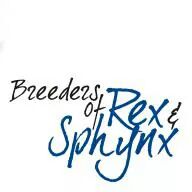 MEMBERSHIP APPLICATION / RENEWAL FORM 2022TITLE:  Mr / Mrs  / Ms. / Dr /  OtherFIRST NAME					SURNAME  Names of additional Members of the same household POSTAL ADDRESS HOME PHONE					WORK PHONE FAX						CELL Email address Are you a breeder?      Yes / No		Breed/s?                                                       Cattery Name					Would you like show papers?   Y / NWould you like to show at exhibitions?    		Y / NWould you like to attend educational seminars on topics like stewarding / cat breeds / latest innovations in cat care etc?  				Y / NSIGNATURE 						   DATE 		Kindly email to shawn@hecapital.co.za or WhatsApp, 082 854 9887